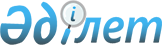 О внесении изменения в Закон Республики Казахстан "О ратификации Конвенции об отмывании, выявлении, изъятии и конфискации доходов от преступной деятельности"Закон Республики Казахстан от 30 июня 2014 года № 218-V ЗРК

      Статья 1. Внести в Закон Республики Казахстан от 2 мая 2011 года «О ратификации Конвенции об отмывании, выявлении, изъятии и конфискации доходов от преступной деятельности» (Ведомости Парламента Республики Казахстан, 2011 г., № 9, ст. 72) следующее изменение:



      подпункт 2) изложить в следующей редакции:

      «2) в соответствии с пунктом 3 статьи 14 Конвенции Республика Казахстан применяет пункт 2 статьи 14 Конвенции только с учетом ее конституционных принципов и основных концепций ее правовой системы;».



      Статья 2. Настоящий Закон вводится в действие по истечении десяти календарных дней после дня его первого официального опубликования.      Президент

      Республики Казахстан                       Н. НАЗАРБАЕВ
					© 2012. РГП на ПХВ «Институт законодательства и правовой информации Республики Казахстан» Министерства юстиции Республики Казахстан
				